dr Božana Tomić 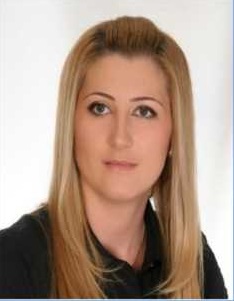 docentBibliografijaKnjige-Radovi u časopisimaJ. S. Novaković i B. Tomić (2020). Imperativne složenice u engleskom i srpskom jeziku. Anali Filološkog fakulteta, Vol.32 (2020) No. 2. article 17 (p. 311-320) ISSN 0522-8468. Beograd: Filološki fakultet u Beogradu.B. Tomić, J. S. Novaković i E. Z. Muhić (2020). Upotreba glagola call u različitim diskursima. Primenjena lingvistika, Vol 21 (2020) article 5 (p. 81-95). ISSN 1451-7124. Beograd - Novi Sad: Filološki fakultet u Beogradu, Filozofski fakultet u Novom sadu  B.Tomic (2020). Semantic Features of Phrasal and Phrasal-Prepositional Constructions with the Lexical Verb Go in Written and Spoken Discourse. European Journal of Language and Literature. September - December 2020. Vol. 6, Issue 3, pg.67-78. ISSN 2411-4103.B. Tomic i J. S. Novakovic (2017). Tehnike stvaranja komicnog efekta u putopisu Sanjao sam Kanadu. Nova skola: casopis za teoriju i praksu savremene skole i predskolstva. Godina XII, sveska (2), str.76 - 85. ISSN 1840-0922. Bijeljina: Pedagoski fakultet.B. Tomic i J. S. Novakovic (2016). O prefiksu over-. Lipar: casopis za knjizevnost, jezik, umjetnost i kulturu. Godina XVII, broj 61, str.183-193. ISSN 1450-8338. Kragujevac: Filololosko-umetnicki fakultet.Radovi na konferencijama:A. Colic, A. S. al Chalabi, R. Knezevic, B, Tomic, S. Knezevic, “The Legal Frame Shortcomings as a Cause of the Poor Librarianshipin Bosnia and Herzegovina”, presented at the 2nd International conference on information and knowledge management – Dhaka (Bangladesh), 25 June 2021.A. Colic, R. Knezevic, B. Tomic, “Rapid migration from traditional or hybrid to fully virtual education in the age of the corona virus pandemic: Challenges, Experiences and Views of College and University students – case study: Bosnia and Herzegovina”, presented at the XXVI International conference INSPIRE– London (UK), 21 June 2021.B. Tomic (2020). The Semantics and Syntax of Prepositional Constructions with the Lexical Verb Go in Written and Spoken Discourse. Zbornik sa medunarodnog naucnog skupa ICMS XXIV, Euser, Brussels 2020. str.253-265. ISBN 9781637607633.B. Tomic i J. S. Novakovic (2017). Some characteristics of communication verb ask in newspaper discourse. Zbornik sa medunarodnog naucnog skupa ICSS XIII, Euser, Vienna 2017. Vol 3, str.468-471. ISBN 9788890916137.B. Tomic i J. S. Novakovic (2017). Imperative in english proverbs. Zbornik sa medunarodnog naucnog skupa ICSS XII, Euser, Amsterdam 2017. Vol 3, No 2 EJLS str.75-78. ISSN 2411-4103 .J. S. Novakovi i B. Tomic (2017). On referential distance in written texts.Zbornik sa medunarodnog naucnog skupa ICSS XI, Euser, Helsinki 2017. Vol 2, str. 162-166. ISBN 9786069318591.B. Tomic i J. S. Novakovic (2015). The meanings of prefix over. Zbornik sa medunarodnog naucnog skupa ICSS VI, Euser, Istanbul 2015. VOL.3, str. 609-613. ISBN 9788890916335.J. S. Novakovic i B. Tomic (2015).On fixed expressions in translation. Zbornik sa medunarodnog naucnog skupa"Novo I tradicionalno u translatologiji i nastaviruskogjezikakaostranog". Banja Luka: Panevropski univerzitet Apeiron, Fakultet filoloskih nauka i M.V. Lomonosov, Fakultet za prevodenje, 2015, str. 488-495. ISBN 978-99955-91-52-6.J. S. Novakovic i B. Tomic (2015). Restriction on the use of demostrative as referring expressions in written discourse. Medunarodna konferencija "The Magic of Innovation: New Trends in language Research and teaching Foreign Languages". Moskva: MGIMO Univerzitet.Stručni raddaaAleksandra Hadziavdic i Nikola Gavric, "Osteoporosis - our reality". Prevodnaengleskijezik, Jelena Sajinovic,Novakovic I BozanaTomic. Njemacka: Lambert Academic Publishing, 2016..Email adresa:Email adresa:tomicbozana@gmail.comtomicbozana@gmail.com